УТВЕРЖДАЮ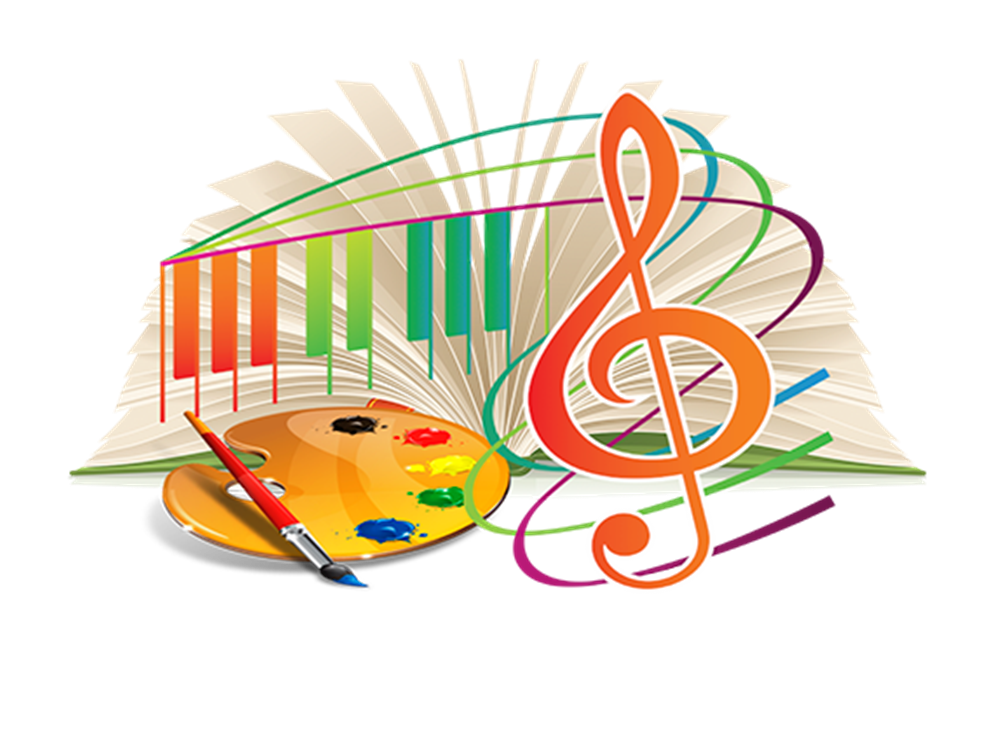 Директор Государственного бюджетного учреждениядополнительного профессионального образованияНижегородской области «Учебно-методический центрхудожественного образования»___________________________ А.Ю. ПоповПрограмма курсов повышения квалификации «ИНСТРУМЕНТАЛЬНОЕ ИСПОЛНИТЕЛЬСТВО»(духовые и ударные инструменты)
30 часовВремяПрограммаМесто проведения11.04.2019 (чт.)09.30 – 10.30Регистрация участниковМаринов Кирил Светлинов – старший методист  
ГБУ ДПО НО УМЦГБУ ДПО НО УМЦг. Нижний Новгород, ул. Короленко, 11 В.Отв. Маринов К.С.11.04.2019 (чт.)10.30 – 13.30Тема «Техника безопасности при игре на духовых инструментах»Попова Ольга Васильевна - доцент кафедры деревянных инструментов ННГК им. М.И. Глинки (саксофон)ГБУ ДПО НО УМЦг. Нижний Новгород, ул. Короленко, 11 В.Отв. Маринов К.С.11.04.2019 (чт.)13.30 – 14.30ПерерывГБУ ДПО НО УМЦг. Нижний Новгород, ул. Короленко, 11 В.Отв. Маринов К.С.11.04.2019 (чт.)14.30 – 17.00«Мастер-класс» Попова Ольга Васильевна - доцент кафедры деревянных инструментов ННГК им. М.И. Глинки (саксофон)ГБУ ДПО НО УМЦг. Нижний Новгород, ул. Короленко, 11 В.Отв. Маринов К.С.12.04.2019 (пт.)10.30 - 14.00Тема «Две формы исполнительства на духовых  инструментах»Квашнин Константин Александрович - профессор кафедры деревянных духовых инструментов ННГК им. М.И. Глинки (кларнет)ГБУ ДПО НО УМЦг. Нижний Новгород, ул. Короленко, 11 В.Отв. Маринов К.С.12.04.2019 (пт.)14.00 - 15.00ПерерывГБУ ДПО НО УМЦг. Нижний Новгород, ул. Короленко, 11 В.Отв. Маринов К.С.12.04.2019 (пт.)15.00 – 17.00Тема «О развитии художественной выразительности при обучении игре на духовых инструментах»Квашнин Константин Александрович - профессор кафедры деревянных духовых инструментов ННГК им. М.И. Глинки (кларнет)ГБУ ДПО НО УМЦг. Нижний Новгород, ул. Короленко, 11 В.Отв. Маринов К.С.13.04.2019 (сб.)10.00 – 13.00Тема «Об исполнительских навыках духовика»Квашнин Константин Александрович - профессор кафедры деревянных духовых инструментов ННГК им. М.И. Глинки (кларнет)ГБУ ДПО НО УМЦг. Нижний Новгород, ул. Короленко, 11 В.Отв. Маринов К.С.13.04.2019 (сб.)13.00 – 14.00ПерерывГБУ ДПО НО УМЦг. Нижний Новгород, ул. Короленко, 11 В.Отв. Маринов К.С.13.04.2019 (сб.)14.00 – 17.00«Мастер-класс» Попова Ольга Васильевна - доцент кафедры деревянных инструментов ННГК им. М.И. Глинки (саксофон)ГБУ ДПО НО УМЦг. Нижний Новгород, ул. Короленко, 11 В.Отв. Маринов К.С.14.04.2019 (вс.)10.00 – 13.00Открытый областной конкурс ансамблей на духовых и ударных инструментах «Играем вместе».Прослушивание учащихся ДШИ и ДМШ ДШИ №10 им. Д.Д. Шостаковича г. Нижний Новгород, ул. Заломова, 20.Отв. Маринов К.С.14.04.2019 (вс.)13.00 – 14.00ПерерывДШИ №10 им. Д.Д. Шостаковича г. Нижний Новгород, ул. Заломова, 20.Отв. Маринов К.С.14.04.2019 (вс.)14.00 – 16.00«Мастер-класс» Иванюк Влас Николаевич  – старший преподаватель кафедры медных духовых и ударных инструментов 
ННГК им.М.И. Глинки  (ударные инструменты)ДШИ №10 им. Д.Д. Шостаковича г. Нижний Новгород, ул. Заломова, 20.Отв. Маринов К.С.14.04.2019 (вс.)14.00 – 16.00«Мастер-класс» Попова Ольга Васильевна - доцент кафедры деревянных инструментов ННГК им. М.И. Глинки (саксофон)ДШИ №10 им. Д.Д. Шостаковича г. Нижний Новгород, ул. Заломова, 20.Отв. Маринов К.С.14.04.2019 (вс.)16.00 – 17.00Получение удостоверений о прохождении курсов повышения квалификации.ДШИ №10 им. Д.Д. Шостаковича г. Нижний Новгород, ул. Заломова, 20.Отв. Маринов К.С.